Schokoladencreme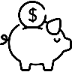 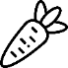 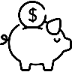 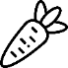 Nach einem Rezept von Betty BossiRezept für 25 Portionen / 3 Kuchen6EierOfen auf 180 Grad vorheizen.Eier, Zucker, Vanillezucker und Salz in einer Schüssel gut verrühren, weiterrühren, bis die Masse hell ist.525gZuckerOfen auf 180 Grad vorheizen.Eier, Zucker, Vanillezucker und Salz in einer Schüssel gut verrühren, weiterrühren, bis die Masse hell ist.1.5PäckliVanillezuckerOfen auf 180 Grad vorheizen.Eier, Zucker, Vanillezucker und Salz in einer Schüssel gut verrühren, weiterrühren, bis die Masse hell ist.3PriseSalzOfen auf 180 Grad vorheizen.Eier, Zucker, Vanillezucker und Salz in einer Schüssel gut verrühren, weiterrühren, bis die Masse hell ist.300gdunkle SchokoladeSchokolade fein hacken, mit Butter und Milch in eine Pfanne geben, unter Rühren bei kleiner Hitze schmelzen, auskühlen, unter die Masse rühren.300gButterSchokolade fein hacken, mit Butter und Milch in eine Pfanne geben, unter Rühren bei kleiner Hitze schmelzen, auskühlen, unter die Masse rühren.4.5dlMilchSchokolade fein hacken, mit Butter und Milch in eine Pfanne geben, unter Rühren bei kleiner Hitze schmelzen, auskühlen, unter die Masse rühren.225gdunkle SchokoladeSchokolade fein hacken, darunter rühren.600gMehlMehl, Mandeln und Backpulver mischen, unter die Masse mischen, Teig in die vorbereitete Form füllen.225ggemahlene MandelnMehl, Mandeln und Backpulver mischen, unter die Masse mischen, Teig in die vorbereitete Form füllen.3TLBackpulverMehl, Mandeln und Backpulver mischen, unter die Masse mischen, Teig in die vorbereitete Form füllen.ca. 55 Min. in der unteren Hälfte des Ofens.Herausnehmen, etwas abkühlen, Cake aus der Form nehmen, auf einem Gitter auskühlen.Varianten:Varianten:Je nachdem, was bei der Mahlzeit noch gereicht wird, sollte die Menge angepasst werden.Laktosefreie Milch oder Pflanzenmilch verwendenMargarine verwendenJe nachdem, was bei der Mahlzeit noch gereicht wird, sollte die Menge angepasst werden.Laktosefreie Milch oder Pflanzenmilch verwendenMargarine verwenden